Triangles can be classified by their sides or angles. Classify each triangle by both angles and sides. SkillI can classify triangles by their angles and sides.  Classifying Triangles by AnglesClassifying Triangles by AnglesRight 
TriangleObtuse 
TriangleAcute 
TriangleClassifying Triangles by SidesClassifying Triangles by SidesScalene 
TriangleIsosceles 
TriangleEquilateral TriangleTriangleClassification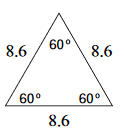 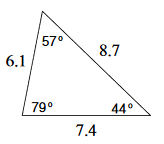 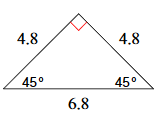 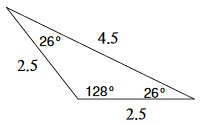 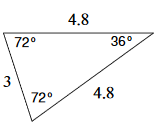 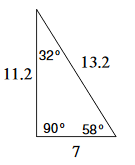 